Как обеспечить работу с детьми при коронавирусеИзмените работу детского сада и школы с учетом распоряжений органов власти и сложившейся обстановки.ДЕТСКИЙ САД. Возьмите заявление у родителей воспитанников, которые решили временно не водить детей в группу. Составьте его самостоятельно или используйте готовый образец.ОбразецЗаявление родителей на отказ посещать детский сад из-за коронавирусаЗаявление родителей на отказ посещать детский сад из-за коронавирусаКогда понадобится: чтобы оформить решение родителя о том, что его ребенок временно не будет ходить детский сад. Заявление родители обязаны писать заранее и предоставлять каждую неделю.Региональные органы власти указывают, что заявление надо писать каждые пять–шесть дней. Проинформируйте об этом родителей. Попросите составить заявление на каждую неделю отсутствия ребенка в детском саду. Например, если он не придет в сад с 21 по 27 марта, заявление надо подать до 20 марта включительно.Предоставьте возможность выбрать удобный способ подачи: лично, через портал детского сада, электронную почту или мессенджер.Изучите наполняемость групп. Если число воспитанников сократится, временно объедините группы в одну разновозрастную. Перевод не влечет изменения условий получения образования, поэтому письменное согласие родителей не потребуется. Достаточно проинформировать их о предстоящих изменениях и оформить временный перевод приказом.ОбразецПриказ о работе детского сада в период коронавирусаПриказ о работе детского сада в период распространения коронавирусаКогда понадобится: чтобы установить режим свободного посещения детского сада.ШКОЛА. Срочно примите ряд защитных мер. Предварительный период их действия – с 23 марта по 20 апреля включительно. Приостановите занятия по дополнительным образовательным программам. Отмените все праздничные и внеурочные мероприятия. Переведите учеников 1–11 классов на дистанционное обучение. Подробнее читайте в рекомендациях «Как перейти на дистанционное обучение» и «Как организовать электронное обучение в школе».По распоряжению учредителя. Дежурные классы организуют для учеников начальной школы, которых родители не могут оставить дома.Действующее законодательство в сфере образования не содержит понятия «дежурный класс». Поэтому самостоятельно определите, как его открыть и обеспечить функционирование. Например, используйте принцип работы продленки. При этом учитывайте три исключения. Первое – класс должен функционировать с утра, второе – его численность не должна превышать 12 человек, третье – брать с родителей плату нельзя.Обяжите классных руководителей сообщить родителям учеников о работе дежурного класса и взять заявление с тех, кто согласен отдать в него ребенка. Вручите подчиненным форму заявления. Используйте готовый шаблон. Другие документы, подтверждающие необходимость посещать школу, не требуйте.ОбразецЗаявление родителей на обучение ребенка в дежурном классеЗаявление родителей на обучение ребенка в дежурном классеКогда понадобится: чтобы оформить решение родителей на посещение дежурного класса учеником начальной школы.На основании заявлений издайте приказ о работе дежурных классов. Укажите в нем количество и состав, режим дня. Комплектуйте их из одноклассников и учащихся параллельных классов. Так детям будет комфортнее общаться, а педагогам – организовывать обучение.ОбразецПриказ об обучении учеников в дежурных классахПриказ об обучении учеников в дежурных классахУзнать подробнее о документе и процедуре:Как обеспечить работу и безопасность в детском саду и школе при коронавирусеКакие меры безопасности принять при коронавирусеРазработайте и реализуйте комплекс мер, который поможет обеспечивать безопасность детей и работников. Предусмотрите регулярные проверки состояния здоровья. Проводите профилактику заболевания. Контролируйте качество уборки и дезинфекции в помещениях образовательной организации.КОНТРОЛЬ ЗДОРОВЬЯ ДЕТЕЙ. Поручите медицинскому работнику ежедневно проверять детей на заболевание вирусными инфекциями. Распорядитесь делать это два раза в день. Первый раз – при утреннем приеме, второй – в течение дня, например, в обед. Медработник должен измерять температуру и визуально осматривать каждого ребенка, задавать вопросы о самочувствии. Если выявит заболевшего при утреннем приеме, обяжите сразу передать родителям и не допускать в детский сад, если в течение дня – разместить в медблоке, а затем передать родителям. Перед тем как проводить осмотр детей, получите письменное согласие родителей. Используйте готовый образец.ОбразецСогласие родителя на медицинское вмешательство в отношении ребенкаИнформированное добровольное согласие родителя на медицинское вмешательство в отношении ребенкаКОНТРОЛЬ ЗДОРОВЬЯ РАБОТНИКОВ. Следите за здоровьем подчиненных. Поручите ответственному за охрану труда ежедневно до начала работы измерять им температуру. Предварительно получите письменное согласие на медицинское вмешательство (п. 4 перечня, утв. приказом Минздравсоцразвития от 23.04.2012 № 390н). Объясните, что измерение температуры снижает риск распространения инфекции. Если работник окажется болен и заразит других, его привлекут к ответственности по статье 236 УК. Работников с  температурой 37 оС и выше и другими признаками инфекционного заболевания отстраняйте от работы. Административных работников, которые не требуют постоянно присутствия на рабочем месте, переведите на удаленную работу.КОНТРОЛЬ ДОСТУПА. Ограничьте проход в здание образовательной организации. Отмените запланированные массовые встречи и родительские собрания, не допускайте посетителей. Вывесите об этом объявление около главного входа в здание, на информационных стендах, официальном сайте школы и детского сада.КОНТРОЛЬ ПИТАНИЯ. Усильте контроль за организацией питания. Издайте об этом приказ. Опишите в нем комплекс мер, которые надо выполнять, укажите ответственных исполнителей. Используйте готовый образец.ОбразецПриказ об усилении контроля за питанием в связи с коронавирусомПриказ об усилении контроля за питанием в связи с коронавирусомКогда понадобится: чтобы принять дополнительные меры безопасности на пищеблоке образовательной организации.Узнать подробнее о документе и процедуре:Как обеспечить работу и безопасность в детском саду и школе при коронавирусеКакие документы по питанию должны быть в образовательной организацииКак контролировать качество и безопасность организации питания в детском саду и школеИНФОРМИРОВАНИЕ РАБОТНИКОВ. Проинформируйте подчиненных о мерах профилактики вирусных инфекций. Используйте для этого памятку. Работникам, которые контактируют с детьми, выдайте ее на руки.Памятка для работников, как защититься от коронавируса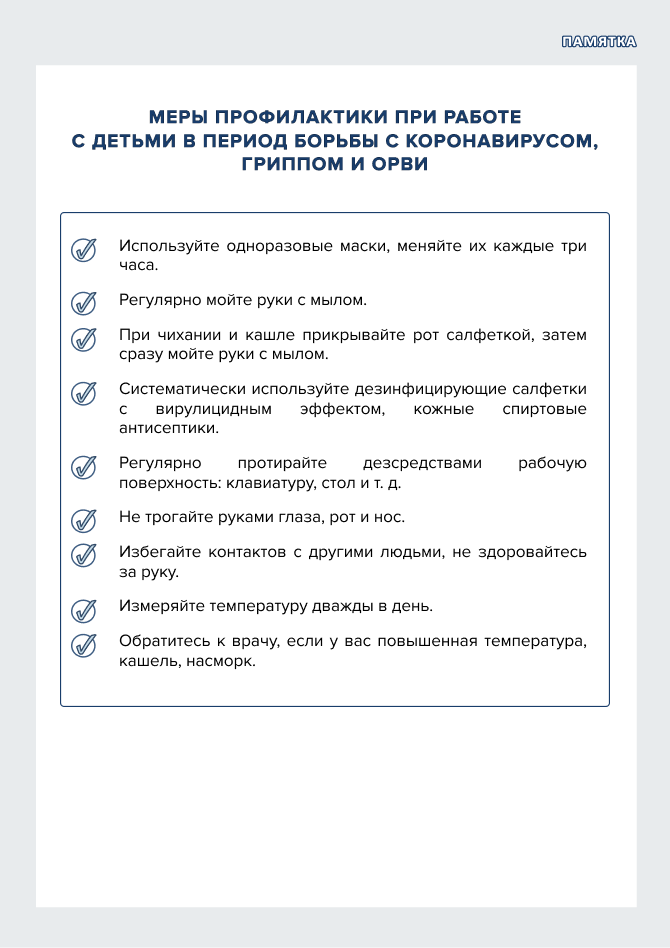 ТЕКУЩАЯ УБОРКА. Ежедневно контролируйте качество текущей уборки помещений образовательной организации. Порядок проведения уборки смотрите в памятках. Распечатайте их и разместите в помещениях для детей, санузлах и пищеблоке.Памятки для детского садаТекущая уборка помещений для детей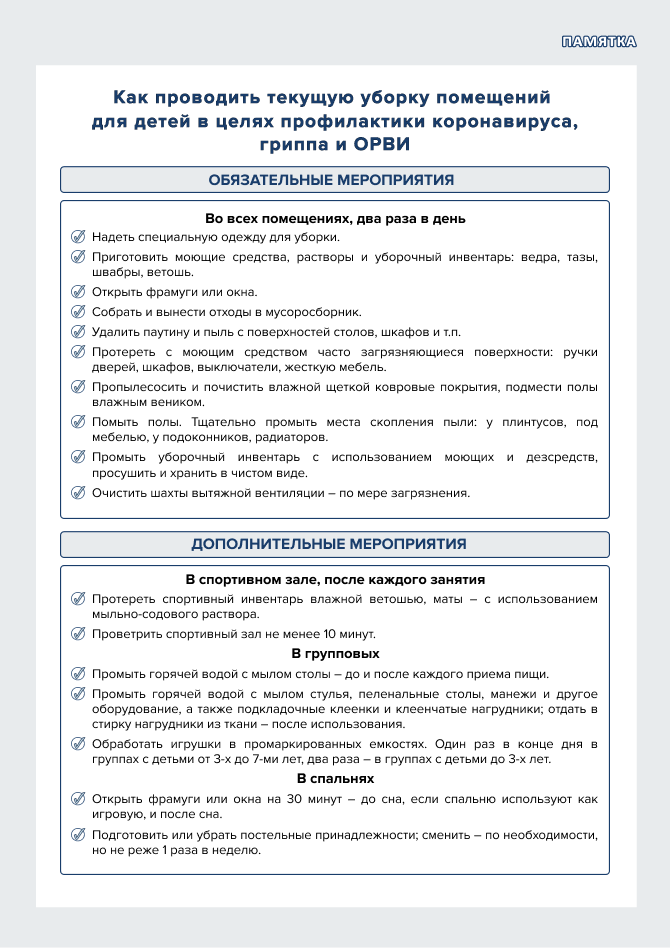 Текущая уборка санузлов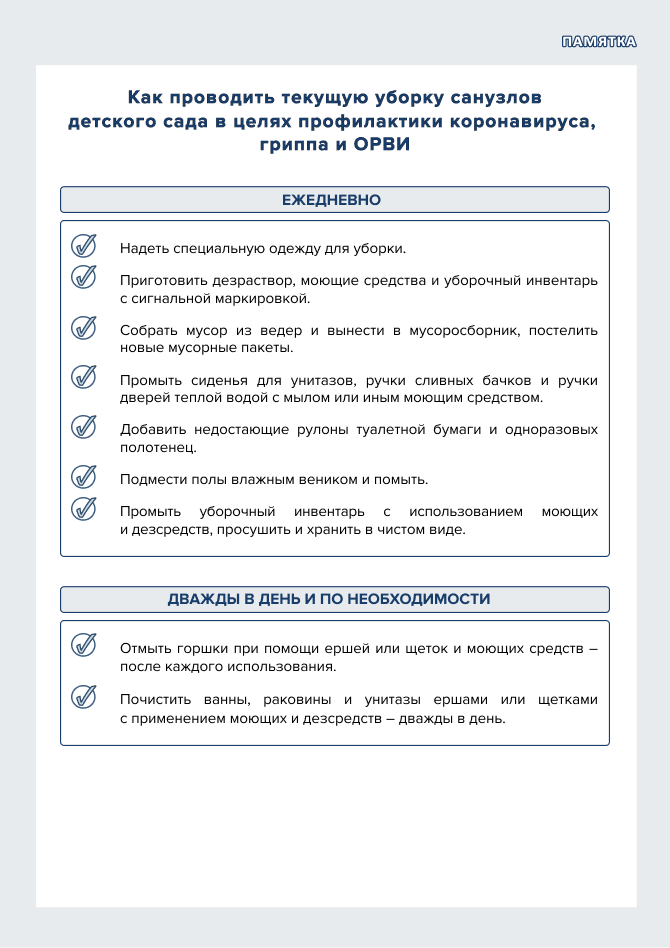 Текущая уборка пищеблока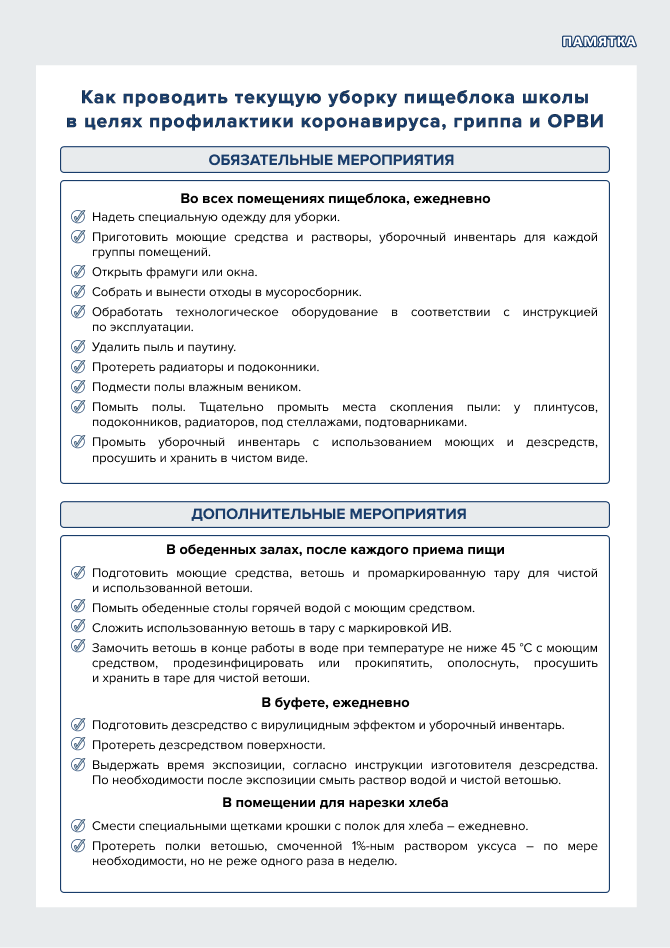 Памятки для школыТекущая уборка помещений для детей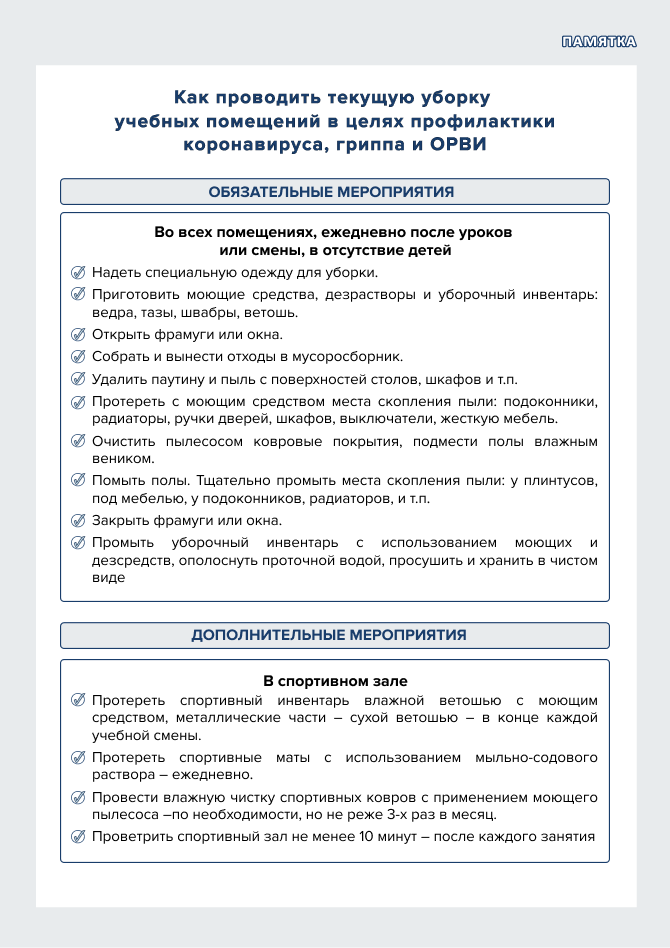 Текущая уборка санузлов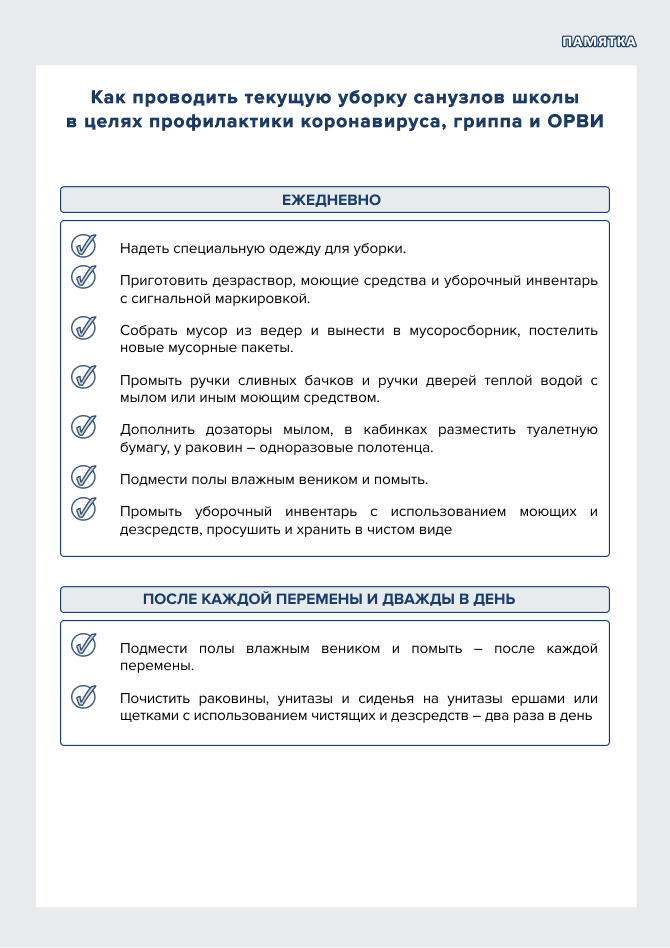 Текущая уборка пищеблокаГЕНЕРАЛЬНАЯ УБОРКА. Увеличьте частоту проведения генеральной уборки. Например, распорядитесь проводить ее один раз в неделю. Вывесите в каждом помещении памятки по уборке или выдайте их на руки уборщикам.Памятки для детского сада и школыГенеральная уборка помещений для детей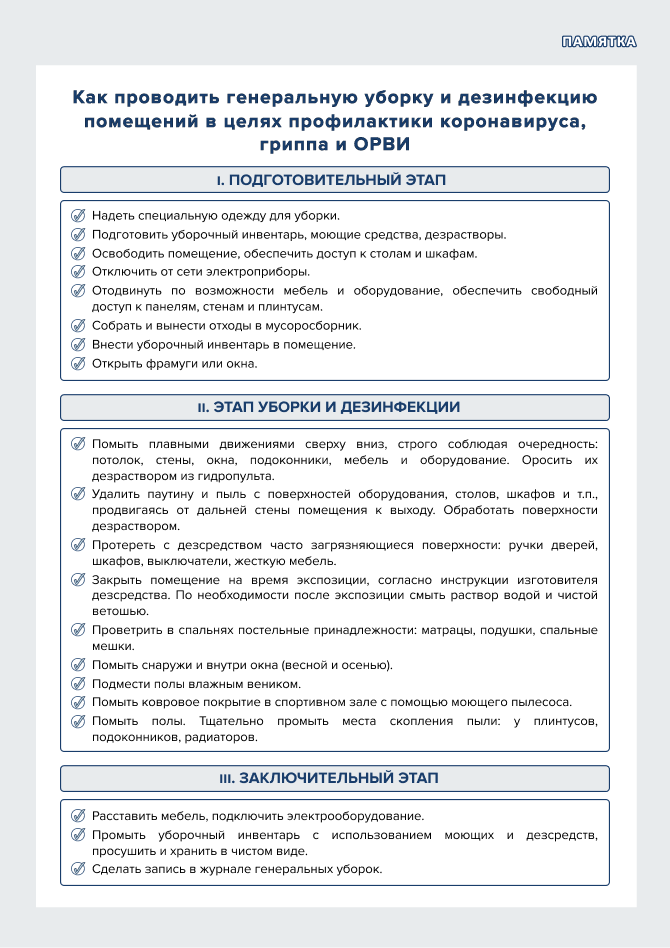 Генеральная уборка санузлов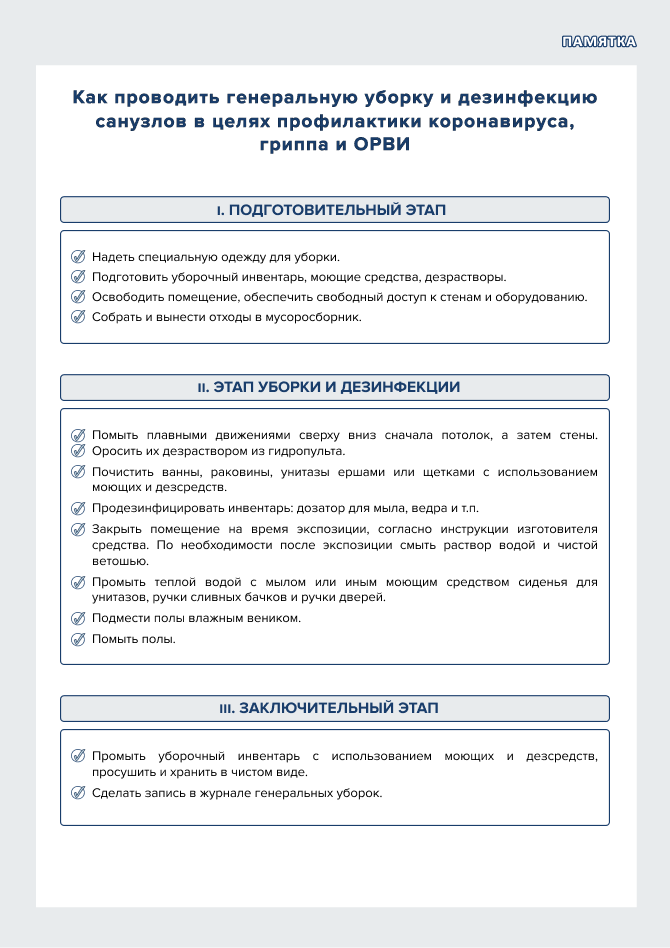 Генеральная уборка пищеблока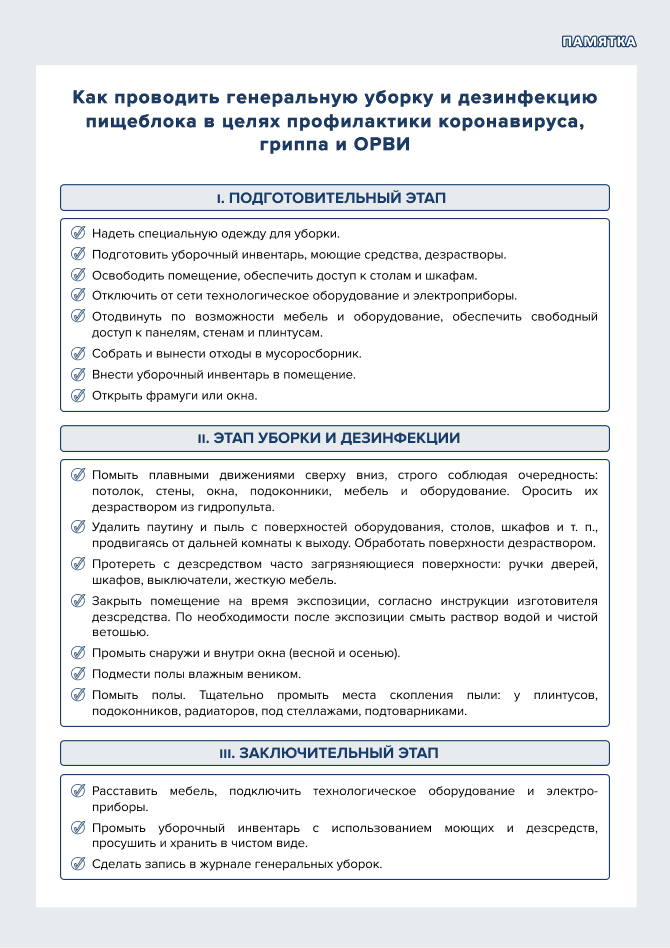 ЗАЯВЛЕНИЕВ связи с введением режима свободного посещения в МБДОУ Детский сад № 1 уведомляю Вас о том, что мой ребенок Ярошек Игорь Петрович, воспитанник средней группы не будет посещать МБДОУ Детский сад № 1 с 21.03.2020 по 27.03.2020.Со сроками и порядком подачи повторных заявлений о временном отказе от посещения МБДОУ Детский сад № 1  моим ребенком ознакомлена.Я уведомлена о сроках и порядке перерасчета родительской платы за те дни, в которые мой ребенок не будет посещать МБДОУ Детский сад № 1.Муниципальное бюджетное дошкольное образовательное учреждение
«Детский сад № 1»
(МБДОУ Детский сад № 1)ПРИКАЗг. Энск
Об организации работы МБДОУ Детский сад № 1
в период распространения коронавирусаВ соответствии с приказом Департамента образования и науки города Энск от 14.03.2020 № 43/3 «Об организации деятельности образовательных организаций в условиях распространения коронавирусной инфекции», писем Роспотребнадзора от 10.03.2020 № 02/3853-2020-27 «О мерах по профилактике новой коронавирусной инфекции (COVID-19)», от 13.03.2020 № 02/4145-2020-23 «Об усилении санитарно-противоэпидемических мероприятий в образовательных организациях»ПРИКАЗЫВАЮ:1. Ввести в МБДОУ Детский сад № 1 режим свободного посещения с 21.03.2020 до особого распоряжения.2. На период действия свободного посещения объединить младшую, среднюю и старшую группы в разновозрастную, при наличии низкой  посещаемости и наличии на каждого ребенка не менее 2,5 кв.м.3. Воспитателям групп в срок до 20.03.2020:проинформировать родителей воспитанников о возможности свободного посещения детского сада;предоставить форму заявления родителям воспитанников, которые решили временно не водить детей в детский сад, разъяснить порядок его подачи;уведомить родителей воспитанников, которые продолжат посещать детский сад о порядке функционировании возрастной группы.4. Заместителю заведующего по АХР Яхункиной М.А. в срок до 20.03.2020 года:организовать проверку эффективности работы вентиляционных систем, их ревизию и обеспечить, очистку или замену воздушных фильтров и фильтрующих элементов;расставить в административных помещениях, пищеблоке и санузлах кожные антисептики, следить, чтобы они всегда были в наличии.5. Медицинской сестре Игнатьевой Е.И.:осматривать и опрашивать детей на наличие заболеваний, измерять температуру – два раза день;следить за графиком проветривания помещений, качеством проведения влажной уборки и дезинфекции;обеззараживать воздух в помещениях детского сада устройствами, разрешенными к использованию в присутствии людей (автономные или встроенные в систему вентиляции ультрафиолетовые, бактерицидные облучатели закрытого типа - рециркуляторы, установки обеззараживания воздуха на основе использования постоянных электрических полей, электростатических фильтров).6. Контроль исполнения настоящего приказа оставляю за собой.С приказом ознакомлены:ЗАЯВЛЕНИЕПрошу зачислить моего ребенка, ученицу 4 «А» класса Аксенову Марию Алексеевну, в дежурный класс с 21.03.2020 года по 12.04.2020.Я проинформирована о том, что при наличии у ребенка признаков инфекционного заболевания, он будет отстранен от посещения дежурного класса; возобновить обучение сможет при наличии медицинской справки об отсутствии заболеваний.Муниципальное бюджетное общеобразовательное учреждение «Школа № 3»
(МБОУ Школа № 3)ПРИКАЗг. ЭнскОб открытии дежурных классовВ соответствии с приказом Департамента образования и науки города Энск от 14.03.2020 № 43/3 «Об организации деятельности образовательных организаций в условиях распространения коронавирусной инфекции», на основании заявлений родителей 1-4 классов,ПРИКАЗЫВАЮ:1. Сформировать дежурные классы для обучающихся по программе начального общего образования, численностью до 12 человек каждая (Приложение 1).2. Утвердить режим работы дежурных классов (Приложение 2).3. Классным руководителям 1-4 классов:обучать учеников по программе ООП НОО МБОУ Школа № 3;рассадить учеников за партами по одному, на расстоянии не менее 1 метра друг от друга;проводить ежедневные профилактические беседы о правилах личной гигиены и профилактике вирусных инфекций.4. Секретарю Солдатовой Н.В. довести настоящий приказ до сведения ответственных работников и родителей учеников, которые будут посещать дежурные классы.5. Контроль исполнения настоящего приказа возложить на заместителя директора по УВР Петрову М.Е..С приказом ознакомлены:В дело № 03-05 за 2020 год
Секретарь
Сидорова
25.11.2020Списочный состав дежурных классов МБОУ Школа № 3Режим дня дежурных классов МБОУ Школа № 3Информированное добровольное согласие родителя 
(законного представителя) на медицинское вмешательство
в отношении несовершеннолетнего младше 15 лет           Я, Никифоров Дмитрий Александрович 12 сентября 1967 года рождения, 
зарегистрированный по адресу: г. Энск, ул. Северная, д. 11, кв. 11, на основании Федерального 
закона от 21.11.2011 № 323-ФЗ «Об основах охраны здоровья граждан в Российской Федерации» 
добровольно даю информированное согласие на оказание первичной медико-санитарной помощи 
моему ребенку Никифоровой Алевтине Дмитриевне 10 июня 2014 года рождения в МБДОУ 
Детский сад № 1 на следующие виды медицинских вмешательств, утвержденные приказом 
Минздравсоцразвития России от 23.04.2012 № 309н, а именно:           – опрос (в том числе выявление жалоб, сбор анамнеза);           – медицинский осмотр (пальпация), в том числе на педикулез, часотку, микроспорию;           – антропометрические исследования;           – термометрию;           – тонометрию;           – исследование функций нервной системы (чувствительной и двигательной сферы);           – медицинский массаж;           – лечебная физкультура;           – <…>.           В доступной для меня форме мне разъяснены цели, методы оказания медицинской 
помощи, связанный с ними риск, возможные варианты медицинских вмешательств, их 
последствия, в том числе вероятность развития осложнений.           Я поставлен(а) в известность о том, что мой ребенок (лицо, чьим законным 
представителем я являюсь) при наличии медицинских показаний будет доставлен в ближайшую к 
месту проведения программы медицинскую организацию для уточнения состояния здоровья и 
(или) оказания специализированной медицинской помощи. Мне разъяснено, что в случае 
направления ребенка (лица, чьим законным представителем я являюсь) на стационарное лечение 
я буду проинформирован(а) об этом медицинским работником либо руководителем 
образовательной организации.           Я ознакомлен(а) и согласен(на) со всеми пунктами настоящего документа, положения 
которого мне разъяснены и понятны.           Настоящее согласие дано мной 26 августа 2019 года и действует до момента отчисления 
моего ребенка Никифоровой Алевтины Дмитриевны из МБДОУ Детский сад № 1.           Мне разъяснено, что при оформлении настоящего добровольного информационного 
согласия, а также перед осуществлением медицинского вмешательства, включенного в перечень 
видов медицинских вмешательств, я имею право отказаться от одного, нескольких или всех 
вышеуказанных видов медицинского вмешательства.Муниципальное бюджетное общеобразовательное учреждение
«Центр образования № 1»
(МБОУ ЦО № 1)ПРИКАЗг. ЭнскОб усилении контроля организации
и качества питания в МБОУ ЦО № 1На основании приказа Департамента образования города Энск от 16.03.2020 № 683 «Об усилении контроля за организацией и качеством питания в образовательных организациях», письма Роспотребнадзора от 14.02.2020 № 02/2230-2020-32 «О проведении профилактических и дезинфекционных мероприятий в организациях общественного питания и пищеблоках образовательных организаций», в связи с неблагополучной ситуацией по новой коронавирусной инфекцииПРИКАЗЫВАЮ:1. Усилить с 23 марта 2020 года в МБОУ ЦО № 1 контроль организации и качества питания.2. Медработнику:измерять температуру работников пищеблока два раза в день;фиксировать результаты замеров в журнале здоровья;не допускать к работе работников пищеблока с проявлениями симптомов острых респираторных инфекций (повышенная температура, кашель, насморк);3. Заместителю руководителя по АХЧ:ежедневно выдать работникам пищеблока запас одноразовых масок (исходя из продолжительности рабочей смены и смены масок не реже 1 раза в 3 часа) для использования их при работе с детьми;обеспечить работникам пищеблока дезинфицирующими салфетками, кожными антисептиками для обработки рук, дезинфицирующими средствами;разместить на информационных стендах памятки по заболеваниям.4. Работникам пищеблока соблюдать меры профилактики:часто мыть руки с мылом и обрабатывать их кожными антисептиками;носить одноразовые маски, соблюдая график их ношения;проводить дезинфекцию кухонной посуды по окончании рабочей смены.5. Уборщику помещений пищеблока:проводить дезинфекцию помещений столовой по окончании рабочей смены (или не реже чем через 6 часов);проветривать и обеззараживать воздух в помещениях пищеблока;проводить влажную уборку помещений с использованием дезинфицирующих средств.6. Начальнику отдела кадров Ярошек Наталье Николаевне довести настоящий приказ до сведения указанных в нем лиц под подпись.7. Контроль исполнения настоящего приказа возложить на ответственного за организацию питания Морозову Ольгу Петровну.С приказом ознакомлены:В дело № 03-05 за 2020 год
Секретарь
Сидорова
31.12.2020